Утвержденпостановлением акиматаАкмолинской областиот 19 августа 2019   года№ А-8/391Регламент государственной услуги «Выдача архивных справок, копий архивных документов или архивных выписок»1. Общие положения 1. Государственная услуга «Выдача архивных справок, копий архивных документов или архивных выписок» (далее - государственная услуга) оказывается государственными архивами области, районов, городов Кокшетау, Степногорск (далее – услугодатель). Прием заявления и выдача результата оказания государственной услуги осуществляются через:1) некоммерческое акционерное общество «Государственная корпорация «Правительство для граждан» (далее – Государственная корпорация);2) веб-портал «электронного правительства» www.egov.kz                         (далее – портал).2. Форма оказания государственной услуги: электронная (частично автоматизированная) и (или) бумажная. 3. Результат оказания государственной услуги – архивная справка о подтверждении сведений социально-правового характера по форме согласно приложению 50 к Формам документов, оформляемых (составляемых) при комплектовании, хранении, учете и использовании документов Национального архивного фонда и других архивных документов государственными и специальными государственными архивами, утвержденным приказом Министра культуры и спорта Республики Казахстан                                               от 12 марта 2019 года № 62 (зарегистрировано в Реестре государственной регистрации нормативных правовых актов № 18392), либо копия архивного документа или архивная выписка по форме согласно приложению 51 к Формам, или ответ об отсутствии на хранении у услугодателя запрашиваемых сведений либо мотивированный ответ об отказе в оказании государственной услуги, по основаниям, предусмотренным пунктом 10-1 стандарта государственной услуги «Выдача архивных справок, копий архивных документов или архивных выписок», утвержденного приказом Министра культуры и спорта Республики Казахстан от 17 апреля 2015 года № 138 (зарегистрирован в Реестре государственной регистрации нормативных правовых актов № 11086).Форма предоставления результата оказания государственной услуги – электронная или бумажная.На портале результат оказания государственной услуги направляется в «личный кабинет» услугополучателя в форме электронного документа, подписанного электронной цифровой подписью (далее – ЭЦП) уполномоченного лица услугодателя. В случае обращения через портал для получения результата оказания государственной услуги на бумажном носителе услугополучателю в «личный кабинет» направляется уведомление с указанием места и даты получения результата государственной услуги.2. Описание порядка действий структурных подразделений (работников) услугодателя в процессе оказания государственной услуги4. Для получения государственной услуги услугополучатель предоставляет документы, указанные в пункте 9 Стандарта.5. Содержание каждой процедуры (действия), входящей в состав процесса оказания государственной услуги, длительность его выполнения:1) сотрудник канцелярии осуществляет прием документов и их регистрацию – 15 минут.В случаях предоставления услугополучателем неполного пакета документов, указанных в пункте 9 Стандарта и (или) документов с истекшим сроком действия услугодатель отказывает в оказании государственной услуги;2)  руководитель услугодателя ознакамливается с корреспонденцией и определяет ответственного исполнителя для исполнения выдачи архивных справок, копий архивных документов или архивных выписок – 1 час;3) ответственный исполнитель осуществляет проверку документов и подготовку выдачи архивных справок, копий архивных документов или архивных выписок о подтверждении либо ответа об отсутствии сведений социально-правового характера – 10  рабочих дней. В случаях, когда для оказания государственной услуги необходимо изучение документов двух и более организаций, и (или) периода более чем за 5  лет услугодателем срок оказания государственной услуги продлевается не более чем на 30 календарных дней после истечения срока оказания государственной услуги с последующим уведомлением услугополучателя через Государственную корпорацию или портал о продлении срока в течение 2  рабочих дней.При установлении недостоверности документов, предоставленных услугополучателем для получения государственной услуги, и (или) данных (сведений), содержащихся в них услугодатель отказывает в оказании государственной услуги;4) руководитель подписывает выдачу архивных справок, копий архивных документов или архивных выписок о подтверждении либо ответ об отсутствии сведений социально-правового характера, либо монивированный ответ об отказе – 1 час;5) сотрудник канцелярии осуществляет выдачу архивных справок, копий архивных документов или архивных выписок о подтверждении либо ответ об отсутствии сведений социально-правового характера, либо мотивированный ответ об отказе – 15 минут.6. Результат процедуры (действия) по оказанию государственной услуги, который служит основанием для начала выполнения следующей процедуры (действия):1) прием и регистрация документов;2) ознакомление с корреспонденцией и определение ответственного исполнителя;3) проверка документов и подготовка выдачи архивных справок, копий архивных документов или архивных выписок о подтверждении либо ответа об отсутствии сведений социально-правового характера;4) подписание выдачи архивных справок, копий архивных документов или архивных выписок о подтверждении либо ответа об отсутствии сведений социально-правового характера;5) осуществление выдачи архивных справок, копий архивных документов или архивных выписок о подтверждении либо ответа об отсутствии сведений социально-правового характера.3. Описание порядка взаимодействия с Государственной корпорацией          и (или) иными услугодателями, а также порядка использования информационных систем в процессе оказания государственной услуги7. Описание порядка обращения в Государственную корпорацию, длительность обработки запроса услугодателя:процесс 1 – работник Государственной корпорации проверяет представленные документы, принимает, регистрирует заявление услугополучателя и выдает расписку о приеме документов с указанием даты и времени приема документов; условие 1 –  в случае представления услугополучателем неполного пакета документов, указанных в пункте 9 Стандарта, работник Государственной корпорации отказывает в приеме документов и выдает расписку об отказе в приеме документов по форме согласно приложению 2 к Стандарту;процесс 2 – процедуры (действия) услугодателя, предусмотренные пунктом 5 настоящего регламента;процесс 3 – работник Государственной корпорации в срок, указанный в расписке о приеме соответствующих документов, выдает услугополучателю готовый результат оказания государственной услуги.  При обращении в Государственную корпорацию, день приема документов не входит в срок оказания государственной услуги.      8. Описание порядка обращения и последовательности процедур (действий) услугодателя и услугополучателя при оказании государственной услуги через портал.Услугополучатель осуществляет регистрацию на портале посредством индивидуального идентификационного номера (далее – ИИН) и бизнес–идентификационного номера (далее – БИН), а также пароля (осуществляется для незарегистрированных услугополучателей на портале);процесс 1 – процесс ввода услугополучателем ИИН/БИН и пароля (процесс авторизации) на портале для получения услуги; условие 1 – проверка на   портале    подлинности   данных   о зарегистрированном услугополучателей через ИИН/БИН и пароль;процесс 2 – формирование порталом сообщения об отказе в авторизации в связи с имеющимися нарушениями в данных услугополучателя; процесс 3 – выбор услугополучателем услуги, указанной в настоящем регламенте, вывод на экран формы запроса для оказания услуги и заполнение услугополучателем формы (ввод данных) с учетом ее структуры и форматных требований, прикрепление к форме запроса необходимых копий документов в электронном виде указанные в пункте 9  Стандарта, а также выбор услугополучателем регистрационного свидетельства электронно-цифровой подписи (далее – ЭЦП) услугополучателя либо с помощью ввода одноразового пароля для удостоверения (подписания) запроса; условие 2 – проверка на портале срока действия регистрационного свидетельства ЭЦП и отсутствия в списке отозванных (аннулированных) регистрационных свидетельств, а также соответствия идентификационных данных (между ИИН/БИН указанным в запросе, и ИИН/БИН указанным в регистрационном свидетельстве ЭЦП);процесс 4 – формирование сообщения об отказе в запрашиваемой услуге в связи с не подтверждением подлинности ЭЦП услугополучателя;процесс 5 – направление электронного документа (запроса услугополучателя), удостоверенного (подписанного) ЭЦП услугополучателя через шлюз «электронного правительства» в автоматизированном рабочем месте региональный шлюз «электронного правительства» для обработки запроса услугодателем;процесс 6 – процедуры (действия) услугодателя, предусмотренные пунктом 5 настоящего регламента;процесс 7 – получение услугополучателем результата оказания государственной услуги в «личном кабинете» услугополучателя. Электронный документ формируется с использованием ЭЦП руководителя услугодателя.Диаграмма функционального взаимодействия информационных систем, задействованных в оказании государственной услуги через портал указана в приложении 1 к настоящему регламенту.Подробное описание последовательности процедур (действий), взаимодействий структурных подразделений (работников) услугодателя в процессе оказания государственной услуги, а также описание порядка взаимодействия с иными услугодателями и (или) государственной корпорацией и порядка использования информационных систем в процессе оказания государственной услуги отражается в справочнике бизнес-процессов оказания государственной услуги согласно приложению 2 к настоящему регламенту.Приложение 1    к регламенту государственной услуги    «Выдача архивных справок, копий архивных документов или архивных выписок»Диаграмма  функционального взаимодействия информационных систем,задействованных при оказании государственной услуги через Портал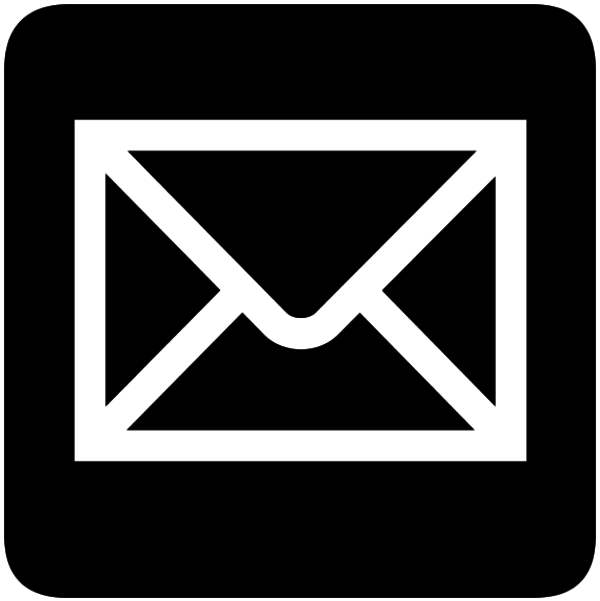 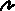 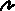 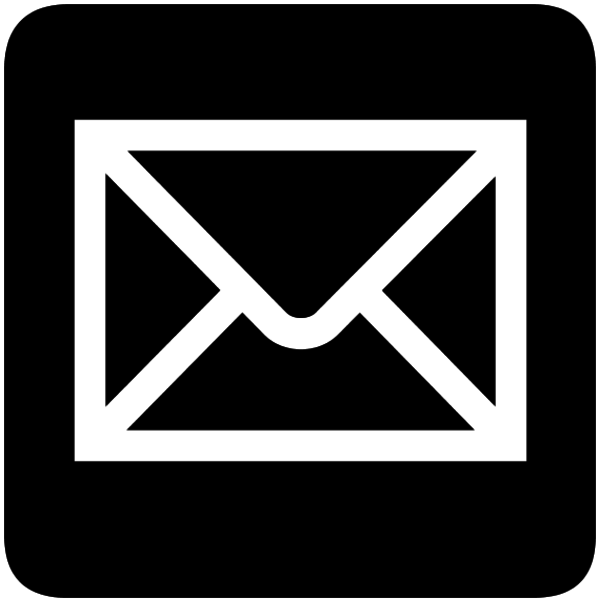 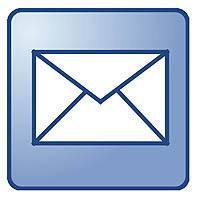 УслугополучательРасшифровка аббревиатур:Портал – веб-Портал «электронного правительства»: www.egov.kz;ШЭП – шлюз «электронного правительства».
Приложение 2 к регламенту государственной услуги «Выдача архивных справок, копий архивных документов или архивных выписок»Справочник бизнес-процессов оказания государственной услуги «Выдача архивных справок, копий архивных документов или архивных выписок»- начало или завершение государственной услуги;- наименование процедуры (действия) услугополучателя и (или) СФЕ;- вариант выбора;- переход к следующей процедуре.Приложение      
к постановлению акимата
Акмолинской области  
от _________20__ года№ ________Перечень постановлений акимата Акмолинской области,  признанных утратившими силу1. Постановление акимата Акмолинской области «Об утверждении регламента государственной услуги «Выдача архивных справок» от 22 мая        2015 года № А-5/219 (зарегистрировано в Реестре государственной регистрации нормативных правовых актов № 4841, опубликовано 10 июля 2015 года             в информационно - правовой системе «Әділет»);2. Постановление акимата Акмолинской области «О внесении изменений в постановление акимата Акмолинской области от 22 мая 2015 года № А-5/219 «Об утверждении регламента государственной услуги «Выдача архивных справок» от 1 июля 2017 года № А-7/294 (зарегистрировано в реестре государственной регистрации нормативных правовых актов № 6046, опубликовано 21 августа 2017 года в Эталонном контрольном банке нормативных правовых актов Республики Казахстан в электронном виде);3. Постановление акимата Акмолинской области «О внесении изменения в постановление акимата Акмолинской области от 22 мая 2015 года № А-5/219 «Об утверждении регламента государственной услуги «Выдача архивных справок» от 14 мая 2018 года № А-5/213 (зарегистрировано в реестре государственной регистрации нормативных правовых актов № 6648, опубликовано 15 июня 2018 года в Эталонном контрольном банке нормативных правовых актов Республики Казахстан в электронном виде).                                                                                                                                                                                                                                                                                                                                                                                                                                                                                                                                                                                                                                                                                                                                                                                                                                                                                                                                                                                                                                         